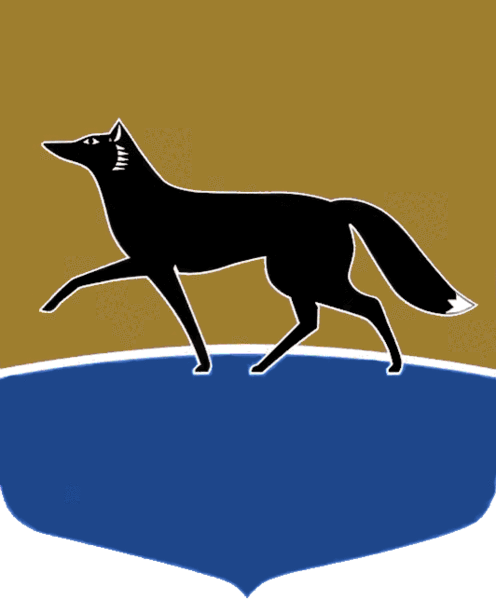 Принято на заседании Думы 27 сентября 2023 года№ 440-VII ДГО внесении изменения в решение городской Думы от 28.02.2006 
№ 567-III ГД «Об утверждении Положения о звании «Почетный гражданин города Сургута» 
и положений об отдельных видах наград городского округа Сургут 
Ханты-Мансийского автономного округа – Югры»В соответствии со статьями 9 и 31 Устава муниципального образования городской округ Сургут Ханты-Мансийского автономного округа – Югры, решением Думы города от 29.09.2006 № 76-IV ДГ «О мерах дополнительной социальной поддержки по проезду в городском пассажирском транспорте общего пользования отдельным категориям населения» Дума города РЕШИЛА:Внести в решение городской Думы от 28.02.2006 № 567-III ГД 
«Об утверждении Положения о звании «Почетный гражданин 
города Сургута» и положений об отдельных видах наград городского округа Сургут Ханты-Мансийского автономного округа – Югры» (в редакции 
от 06.04.2022 № 109-VII ДГ) изменение, изложив пункт 3 части 1 статьи 7 приложения 1 к решению в следующей редакции:«3) бесплатный проезд в городском пассажирском транспорте общего пользования в соответствии с решением Думы города Сургута от 29.09.2006 № 76-IV ДГ «О мерах дополнительной социальной поддержки по проезду 
в городском пассажирском транспорте общего пользования отдельным категориям населения»;».Председатель Думы города_______________ М.Н. Слепов«04» октября 2023 г.Глава города_______________ А.С. Филатов«05» октября 2023 г.